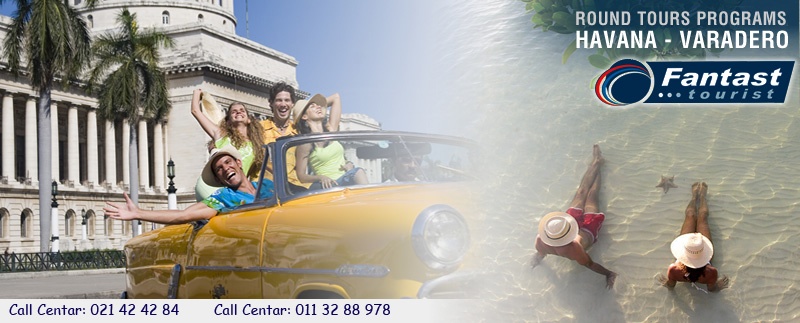 HAVANA – VARADERO  5 noći + 5 noći                                                                            Polasci: PONEDELJAK, SREDA, PETAK, NEDELJASPECIJALNA FIRST MINUTE PONUDAMART-DECEMBAR 2020 SIGURNI POLASCI 99,77 %MI PRIČAMO NAŠIM JEZIKOM NA KUBIRepublika Kuba je pravo rajsko ostrvo koje se ogleda u vodama Karipskog mora, Meksičkog zaliva i Atlantskog okeana. Posetioci će biti impresionirani kolonijalnom arhitekturom Havane koja je glavni grad i turističko sedište jedinstvene arhitekture, a stari deo grada je pod UNESCO zaštitom svetske kulturne baštine. Atmosfera nekih davnih vremena meša se sa sadašnjošću čineći ovu destinaciju tako mističnom, ali uticaj globalizacije i ovde uzima danak. Ostrvo cigara, ruma, muzike, starih automobila, prava je destinacija za sve plesače, za buntovnike, za zaljubljene i usamljene, za one koji žele da pobegnu od „zapadne kulture“. Bez obzira na to da li želite samo da se opustite, isprobate mnogobrojne uzbudljive aktivnosti ili utonete u neverovatni noćni život u latino ritmu, ovde ćete dobiti vaš odmor iz mašte i iskustvo za pamćenje. Otkrijte čari karipskog dragulja…PROGRAM PUTOVANJA:1. dan BEOGRAD– PARIZ, AMSTERDAM, ISTANBUL ili MOSKVA – HAVANA Sastanak putnika na beogradskom aerodromu “Nikola Tesla” najkasnije dva sata pre poletanja aviona. Poletanje za Pariz, Amsterdam, Istanbul ili Moskvu. Nastavak putovanja za Havanu. Dolazak u Havanu u popodnevnim satima. Transfer do hotela/apartmana. Smeštaj. Noćenje.2. dan HAVANA Doručak za goste koji su smešteni u hotelu. Slobodan dan za individualne aktivnosti ili mogućnost panoramskog razgledanja grada uz pratnju vodiča na srpskom jeziku: Ruska ambasada, Hotel Riviera u kome je Ester Vilijams odigrala svoj “Bal na vodi”, kvart Vedado, Paseo, Trg Revolucije, poseta fabrici ruma, Univerzitet, vožnja Malekonom, panorama tvrđave Moro, Trg oružja, Hotel Santa Isabel, katedrala, Muzej revolucije, Memorijal Granma, Muzej lepih umetnosti, zgrada Bacardi, Centralni trg sa spomenikom Hose Martiju, pozorište „Garcia Lorca“, Kapitol, Paseo Marti poznatiji kao Prado, Hotel Nacional. Slobodno popodne. Uveče fakultativna poseta „Tropikani“, noćnom klubu sa jedinstvenom revijom karipske muzike i igre. Noćenje.3. dan HAVANA Doručak za goste koji su smešteni u hotelu. Slobodan dan za individualne aktivnosti ili organizovan transfer do centra grada i šetnja ulicama stare Havane: Trg Franje Asiškog, Ulica Ofisijos, Stari trg, Ulica Merkaderes, Hotel Rakel, Ulica Obispo, Hotel Ambos Mundos, Ministarstvo finansija, “Floridita” u kome je Hemingvej pio daikiri. Slobodno vreme za samostalno upoznavanje Havane i individualni povratak u hotel/apartman. Noćenje.4. do 5. dan HAVANA Doručak za goste koji su smešteni u hotelu. Slobodni dani za individualne aktivnosti i odmor. Noćenja.6. dan HAVANA – VARADERO Doručak za goste koji su smešteni u hotelu. Prepodnevni polazak za letovalište Varadero( cca 140 km). Usputne kraće pauze prema planu. Po dolasku u Varadero smeštaj u izabrani hotel. Slobodno vreme. Večera.Noćenje.  7. do 10. dan  VARADERO Boravak u hotelu po izboru na bazi „sve uključeno“. Slobodni dani za uživanje na atlantskim plažama. Tokom boravka mogućnost izbora raznovrsnih fakultativnih izleta. Noćenja.  11. dan VARADERO –HAVANA – PARIZ, AMSTERDAM ili MOSKVA  Doručak.Transfer do aerodroma u Havani. Individualna prijava za let (čekiranje) i predaja prtljaga. Poletanje za Pariz ili Moskvu oko 20.00h.12. dan PARIZ, AMSTERDAM ili MOSKVA – BEOGRAD Dolazak u Pariz ili Moskvu u jutarnjim satima. Nastavak putovanja za Beograd Dolazak u Beograd. Kraj programa.Beograd. Kraj programa. PAKET ARANŽMAN (AVIO PREVOZ+TRANSFERI+HOTEL), 5 NOĆENJA U HAVANI + 5 NOĆENJA NA BAZI ALL INCLUSIVE USLUGE U VARADERUPAKET ARANŽMAN (AVIO PREVOZ+TRANSFERI+HOTEL), 5 NOĆENJA U HAVANI + 5 NOĆENJA NA BAZI ALL INCLUSIVE USLUGE U VARADERUUSLOVI PLAĆANJA:PLAĆANJE  SE  VRŠI  U  DINARSKOJ  PROTIVVREDNOSTI  PO  SREDNJEM KURSU NARODNE BANKE SRBIJE  NA  DAN  UPLATEGotovinski - rezervacija se vrši uplatom akontacije u iznosu od 50% od ukupne cene aranžmana, a ostatak se plaća najkasnije 15 dana pre datuma polaska.Administrativnom zabranom na platu - 50% od ukupne cene aranžmana se plaća prilikom rezervacije, a ostatak duga se iskazuje u eurima i NEMA UVEĆANJA, obračun se vrši po srednjem kursu Narodne Banke Srbije  na dan dospeća obustave i rate! Administrativnim zabranama je moguće platiti do 20.11.2020.Platnim i kreditn.im karticama VISA, MASTER, MAESTRO, AMERICAN EXPRES i DINA Zaposleni u preduzećima koja su članice „Fonda Solidarnosti“ plaćaju  50% od ukup.ne cene aranžmana prilikom rezervacije, a ostatak na 12 mesečnih rata, ukoliko im Fond odobri Ugovor o administrativnoj zabrani U mesečnim ratama ČEKOVIMA: prilikom rezervacije plaća se 50% od ukupne cene aranžmana, a ostatak duga se deli na jednake mesečne rate, koje dospevaju 10 ili 20.u mesecu, a najkasnije do 20.11.2020. Za rate koje dospevaju po povratku sa puta, deponuju se čekovi građana kao garancija plaćanja.  Prilikom uplata po povratku sa puta, agencija obračunava ISKLJUČIVO dinarski iznos koji se uplaćuje po srednjem kursu Narodne Banke Srbije na dan primanja novca, a ostatak duga se izražava u eurima. Agencija je u obavezi da po isplati duga za aranžman vrati deponovane čekove vlasniku! Prilikom predavanja čekova kao garancije odloženog plaćanja, agencija će izdati revers o primljenim čekovima. Ukoliko putnik poveri čekove na realizaciju agenciji, agencija će mu izdati računU cenu je uračunat PDV 20%VAŽNE NAPOMENE ZA PUTOVANJE “KUBA” CENA ARANŽMANA JE GARANTOVANA SAMO UKOLIKO SE PRILIKOM REZERVACIJE UPLATI 50 % OD UKUPNE CENE ARANŽMANA. USLOVI OTKAZA UGOVORA O PUTOVANJU:Avio karte bez povraćaja ( non refundable )Hotelski smeštaj : do 30 dana pre polaska 25 % iznosa , 29 – 22. Dana 30 % iznosa , 21 – 15.dana 40 % iznosa , 14 – 10 dana pre poslaska 55% iznosa, 9 – 3 dana pre polaska 80 % iznosa , 2 dana pre polaska 85 % iznosa.Uz doplatu pre polaska na putovanje:Mogućnost izbora različite dužine boravka kao i promene datuma putovanja, u odnosu na navedeni.Različit izbor hotela u Havani i Varaderu u odnosu na navedeni.Program je individualan. Rezervacija aranžmana se vrši na upit. Za realizaciju aranžmana je potrebno minimum 2 putnika. Rok za rezervaciju aranžmana je minimum 25 dana pre polaska na putovanje. Rok za potvrdu rezervacije aranžmana je najkasnije 3 radna dana od momenta prijave za putovanje i uplate akontacije. Preporučujemo Vam da osigurate aranžman od otkaza, a prema ponudi i pravilima osiguravajućih kuća, obzirom da su stvarni troškovi otkaza vrlo visoki (oko 90% od cene aranžmana). U Agenciji mozete obezbediti ovo osiguranje kompanije DDOR I ono iznosi oko 5% od cene Aranzmana.VAŽNE NAPOMENE ZA PUTOVANJE “KUBA”• Građanima Srbije nije potrebna ulazna viza za Kubu. Molimo putnike koji nisu državljani Republike Srbije da provere u Kubanskoj ambasadi u Beogradu neophodnost posedovanja vize za ulazak na Kubu: 011 36 92 441. • Plaćanje fakultativnih izleta na Kubi je isključivo u konvertibilnim pezosima. • Minimalan broj za ostvarenje fakultativnog programa je 10 putnika, prema ponudi lokalnog predstavnika. Fakultativni program je moguće organizovati i za manji broj osoba, uz korekciju cena• Krajnji rok za otkazivanje putovanja od strane agencije je nedelju dana pre puta. • Kuba je zemlja u kojoj je uobičajeno davanje bakšiša za usluge u hotelima, restoranima, autobusima… • Plaćanje i doplate u zemlji putnici izmiruju u dinarima po prodajnom kursu Banca Intesa Beograd za efektivu na dan plaćanja. • Konačan iznos avionskih taksi podložan je promeni i utvrđuje se prilikom izdavanja avionske karte, najkasnije 48 sati pre započinjanja putovanja. • Organizator putovanja zadržava pravo da u slučaju promene cene prevoza promeni cenu putovanja, kao i da u slučaju nedovoljnog  broja prijavljenih učesnika otkaže putovanje. • Zbog kratkog vremenskog razmaka između letova Beograd-Pariz i Pariz-Havana postoji mogućnost da prtljag zakasni i u Havanu stigne tek narednog dana. Iz tog razloga preporučujemo putnicima da u svom ručnom prtljagu ponesu stvari koje su im potrebne  za prva dva  dana boravka na destinaciji. Dozvoljeni ručni prtljag na ovim letovima mora biti maksimalnih dimenzija 55cm x 35 cm x 25 cm  (uključujući ručku, točkiće i džepove) do 12kg težine. Pored ovoga, može se poneti i ženska torba, torba za kameru ili računar.  Napominjemo da u ručnom prtljagu nije dozvoljeno nositi oštre predmete i tečnost. • Lokalno vreme je minus 6 sati u odnosu na vreme u Srbiji. • Struja je 110 volti. • Novac. Konvertibilni kubanski pezos (cuc). U trenutku objavljivanja programu po zvaničnom kursu €1 je približno 1,06 cuc. Euri se mogu konvertovati u bilo kojoj banci na Kubi.• Telefon. Mreže 063, 064 i 060 imaju roming • Mole se putnici da pažljivo pročitaju Opšte uslove putovanja agencije Fantast TouristOPIS SMEŠTAJA:Gesthaus (Guesthouse) ili Casa Partucular na Kubi je smeštajni objekat koji se nalazi u posedu kubanskih porodica. Namenjen je turistima kojima komfor nije u prvom planu i koji bi želeli da dožive Kubu na autentičan način. Sobe su dvokrevetne ili dvokrevetne sa pomoćnim ležajem sa dva razdvojena kreveta ili jednim francuskim, sa svojim TWC. Smeštaj se nalazi su samom centru grada. Usluga je na bazi noćenja.CASA PATICULAR OLEA (sa zajedničkom kuhinjom) – nalaze se u zgradi u strogom centru stare Havane (La Havana vieja) na I spratu, u hotelskoj zoni, preko puta zgrade Bakardi i hotela Plaza, na oko 100m od glavnog šetališta Prado, centralnog parka, ulice Obispo i Kapitola. Sobe su smeštene u velikom, prostranom stanu. Svaka soba poseduje svoje kupatilo, dva (francuski ležaj) ili tri ležaja (1 francuski i 1 standardni krevet), opremljene su ormanom, klima uređajem i sefom. Dnevni boravak sa udobnom garniturom, terasa, trpezarija i kuhinja (opremljena osnovnom opremom – tanjirima, escajgom, kafe aparatom, tosterom, mini šporetom i frižiderom) su zajedničke prostorije koje su dostupne samo gostima Fantast tourist-a, smeštenim u sobama apartmana Olea.SOBE OLEA (bez kuhinje) – nalazi se u zgradi u strogom centru stare Havane (La Havana vieja) na IV spratu, u hotelskoj zoni, preko puta zgrade Bakardi i hotela Plaza, na oko 100m od glavnog šetališta Prado, centralnog parka, ulice Obispo i Kapitola. Apartman se sastoji od dnevnog boravka sa garniturom za sedenje, frižiderom, kupatilom i dve dvokrevetne sobe opremljene francuskim ležajem, ormanom, klima uređajem i sefom. Apartman ne poseduje kuhinju! Preporučujemo ga za smeštaj porodice ili dva para.http://www.fantast.rs/putovanje-na-kubu/havana-10/apartmani-olea.htmlTRYP HABANA LIBRE HOTEL 4*, HAVANA, www.hotelhabanalibre.comSmešten je u samom centru Havane, nedaleko od šetališta Melacon u poznatoj oblasti „La Rampa“, u kvartu Vedado,  u kome se nalaze mnoga bitna ministarstva i Univerzitet, a takođe je poznat i po veoma bogatom noćnom životu. Udaljen je 5km od centra Stare Havane, istorijski centar grada, koji je 1982. godine proglašen svetskom kulturnom baštinom. Svojim prelepim ambijentom, restoranima sa nacionalnom kubanskom i raznovrsnom internacionalnom kuhinjom i baštama uređenim u egzotičnom stilu obezbeđuje kompletan ugođaj.  Zgrada hotela ima istorijski značaj, naime, posle pobede nad Batistom, Fidel Kastro je odabrao zgradu ovog, tada Hilton hotela, kao privremeni štab revolucije i sedište Vlade, kada je i preimenovan u hotel Habana Libre. Hotel raspolaže sa 572 sobe. Svaka soba ima kupatilo, klimu, telefon, TV sa satelitskim programom, radio, fen za kosu, mini frižider, sef. Struja je napona 110V (potrebni adapteri). Hotelski sadržaj: Hotel ima 6 restorana, 5 barova, snek bar, noćni klub, spoljašnji bazen na 2. spratu hotela, fitnes, salon lepote, biznis centar, 8 sala za sastanke i konferencije (kapaciteta do 900 učesnika), menjačnicu, prodavnice, apoteku, internet kutak (doplata), parking. Način služenja obroka: doručak je na bazi švedskog stola, samoposluživanje. Dress code u restoranima je obavezan.HOTEL RAQUEL 4*, HAVANA, www.hotelraquel-cuba.comNeverovatno delo arihitekture u Art Nuvo stilu, zdanje hotela Raquel se značajno izdvaja po svojoj veličanstvenosti, a smešten je u samoj blizini trga Plaza Vieja i ostalih znamenitosti starog dela Havane. Veliki lobby, divno uredjena unutrašnost, skladne boje i harmonija pružaju nezaboravan prvi utisak, a sami krov zgrade je uređen tako da obezbedi prijatan boravak, odmor, sunčanje i uživanje odakle se pruža o predivan pogled na Havanu. Sobe su klimatizovane, imaju kupatilo, fen, SAT – TV, telefon. U hotelu se nalaze bar u predvorju, restoran (doručak je na bazi švedskog stola ili menu), kafeterija, suvenirnica, teretana, liftovi kao i pristup internetu.OCCIDENTAL MIRAMAR LA HABANA HOTEL 4*, HAVANA, www.occidentalhotels.comHotel se nalazi u rezidencijalnoj zoni Miramar, u V avenij. Udaljen je 5km od centra Havane, 15km od aerodroma u Havani i 11km od centra Stare Havane. Sobe:Svaka soba ima kupatilo, klimu, telefon, radio, TV sa kablovskim programom, mini frižider, fen za kosu, pristup bežičnom internet (doplata). Hotelski sadržaj:Hotel ima 427 soba, 2 restorana, 2 bara, snek bar, 4 otvorena bazena, 2 dečija bazena, igralište za decu, đakuzi, masažu, saunu, fitnes, nekoliko teniskih terena, stoni tenis, 3 sale za sastanke, menjačnicu. Način služenja obroka: Doručak je na bazi švedskog stola, samoposluživanje. Kontakt:  adresa: Quinta Avenida 72 y 76, Miramar, Ciudad de la Habana, Cuba Napomena: Hotel se nalazi u rezidencijalnoj zoni grada, 5km od centra, 15km od aerodroma u Havani i 11km od centra Stare Havane. MELIA SOL SERENAS CORAL 4****+, VARADERO , www.melia.com/en/hotels/cuba/varadero/sol-sirenas-coralLokacija: Okružen prelepim tropskim vrtom, hotelski kompleks se nalazi na plaži. Udaljen je 3 km od centra Varadera, 140km od Havane. Plaža: Nalazi se na najlepšem delu Varadero peščane plaže; oivičena palmama. Korišćenje ležaljki-bez doplate. Sobe: Hotelski kompleks raspolaže sa ukupno 660 soba, raspoređenih u 5 hotelskih zgrada, od kojih je 505 tipa standard sa pogledom na vrt, 65 tipa standard sa pogledom na okean, 15 soba superior standard, 55 soba junior suites (površine 85-100 m2; spavaća soba, dnevni boravak i kupatilo ), 6 soba tipa suites (120 m2; spavaća soba, dnevni boravak sa trpezarijskim delom, dva kupatila sa tuševima, 2 terase) i 12 soba family suite (120 m2; dve spavaće sobe, dnevni boravak, 3 kupatila, terase, dodatno CD plejer). Svaka standard soba (površine oko 34m2) se nalazi u prizemlju, ima kupatilo, terasu, klimu, mini frižider, TV sa satelitskim programom, telefon, sef, fen za kosu. Hotelski sadržaj: Hotel ima 5 restorana, snek bar, 8 barova, 3 otvorena bazena od kojih su dva sa delom za decu, mini klub, 2 teniska terena, fitnes, saunu, masažu, 3 sale za sastanke, frizerski salon, menjačnicu. Način služenja obroka: Ishrana je na bazi švedskog stola, samoposluživanje.  HOTEL TUXPAN 4*, VARADERO,Hotel Tuxpan 4* nalazi se na najlepšem delu plaže Varadero, udaljen svega 30 km od internacionalnog aerodroma Varadero.  Hotel nudi svojim gostima all inclusive sistem  sa listom pogodnosti kako za boravak porodica sa decom tako i pojedinaca. Hotel nudi visok standard smeštaja, izvanredan servis, veliki izbor zabave i jedinstveno prirodno okruženje. Hotel u svom sastavu ima Lobby bar, Beach bar, Pool bar, Bar, Snack bar, Grill, A la Carte restoran, bazene za decu i odrasle, terene za sportove na otvorenom i zatvorenom, Games hall, prodavnice, menjačnicu, poštu, medicinski servis, kozmetički salon. Hotel raspolaže sa 233 moderno opremljene sobe koje svojim gostima nude prijatan boravak. Sobe: sat tv, klima, telefon, sef, fen, mini bar, balkon.HOTEL MELIA LAS ANTILLAS 4*, VARADERO, www.melia.comOvaj popularan kompleks renomiranog hotelskog lanca Meliá nalazi se direktno na širokoj peščanoj plaži Varadera i prelepo je ušuškan u sred prostranog tropskog vrta sa lagunom i raznovrsnom vegetacijom. Centar Varadera je udaljen oko 20 min a aerodrom oko 30 min.Hotel raspolaže sa 350 soba koje se nalaze u sred tropskog vrta, čiji centar čine 2 bazena (ležaljke, suncobrani i peškiri su i na plaži uključeni). Kulinarske apetite zadovoljićete u glavnom restoranu sa uslugom i u formi švedskog stola, italijanskom a-lacard restoranu, vrhunskom restotranu i u restoranu sa morskim plodovima. Karipski kokteli se služe na 5 barova. U ponudi odmarališta su i intetrnet servis, radnje, vešernica, iznajmljivanje automobila i mopeda, salon lepote, i medicinska služba (sve uz doplatu). Veče možete provesti udobno u pijano baru ili diskoteci uz ritmove salse. Raznovrsni zabavni program zadužen je za razonodu preko dana.Sobe: Svetli i prijatno uređeni Junior svitovi Standard imaju kupatilo, tuš, WC, fen, klimu, kabl/sat. TV, telefon, budilnik, sef, mini bar (pivo, sokovi, voda), kuvalo za čaj kafu, peglu i dasku za peglanje, kutak za sedenje i balkon ili terasu sa lepim pogledom na vrt. Kod kategorije Economy radi se o Junior svitovima sa istom opremljenošću, ali sa ograničenom raspoloživošću.Sport: Uključeno i po raspoloživosti: Tenis, aerobik, fitnes centar, sauna, odbojka na plaži, bilijar, fudbal, stoni tenis, kajak, katamaran, kanu, pedalina, windsurfing, jedrene, snorkling, greenfee sa popustom u golf klubu Varadero sa 18 rupa.HOTEL MEMORIES VARADERO BEACH 4*, VARADERO, www.memoriesresorts.comHotel je udaljen 15km od centra Varadera, 30km od aerodroma u Varaderu, 145km od Havane. Hotelski kompleks se nalazi na peščanoj plaži, gde su ležaljke i suncobrani bez doplate. Sobe: Hotel raspolaže sa 1035 soba; svaka soba ima kupatilo, klimu, TV sa satelitskim programom, telefon, mini frižider (mini bar uz doplatu), sef (doplata), fen za kosu. Hotelski sadržaj: Hotel ima 8 restorana, 2 snek bara, 5 barova-od kojih je jedan na plaži, 2 spoljašnja bazena od kojih je jedan sa vodenim toboganom, 2 dečija bazena, đakuzi, fitnes, spa centar, mini klub i igralište za decu, 3 terena za tenis, teren za košarku, disko klub, menjačnicu, servis za pranje veša. Način služenja obroka: Ishrana je na bazi švedskog stola-samoposluživanje.HOTEL RIU VARADERO 5*****, VARADERONalazi se u oblasti Varadera, oko 8km od centra, na samoj plaži. Plaža: peščana, sa prepoznatljivim belim peskom. Ležaljke i suncobrani su uključeni u hotelsku uslugu, kao i peškiri za plažu (podižu se na recepciji, uz depozit). Mogućnost korišćenja terena za odbojku, katamarana i pedalina. Hotelski sadržaj: Hotel ima 6 restorana, snek bar, 8 barova, otvorene bazene od kojih su dva sa delom za decu, mini klub, 2 teniska terena, ping pong, jacuzzi, fitnes, saunu, masažu, sale za sastanke, frizerski salon, menjačnicu, prodavnice. Sobe: Hotelski kompleks raspolaže sa ukupno 1100 soba, Svaka standard soba ima kupatilo, terasu, klimu, mini frižider, TV sa satelitskim programom, telefon, sef, fen za kosu, peglu, CD plejer. Način služenja obroka: Ishrana je na bazi švedskog stola, samoposluživanje. Kontakt:  adresa: Autopista Sur Km. 18 1/2. Parque Natural Punta Hicacos, VaraderoHOTEL BARCELO SOLYMAR ARENAS BLANCAS RESORT 5* VARADERO, www.barcelo.comSmešten na najlepšem delu 20 km dugačke peščane plaže, nedaleko od centra turističkog mesta Varadero, ovaj hotelski kompleks je idealno mesto za odmor. Okružen prelepim vrtom, resort je nastao spajanjem dva hotela, Solymar Beach i Arenas Blankas. Gostima su na raspolaganju 3 otvorena bazena, od kojih je jedan bazen-jezero sa pontonom i ostrvom, odvojeni dečiji deo, bar na plaži, ležaljke i suncobrani, dnevna animacija, večernji i revijalni programi, takmičenja i zabava, 3 teniska terena, odbojka, brojne aktivnosti na plaži i sportovi na vodi, teretana, džakuzi, igralište za decu i slično, 9 restorana (4 po principu švedskog stola) i 5 specijalizovanih “à la carte” restorana (kubanski, italijanski, španski, meksički i morski specijaliteti), devet barova. Hotelu Solymar ima 525 soba u glavnoj zgradi i dvospratnim bungalovima; sve su skoro renovirane sa kupatilom, klimatizovane, imaju telefon, TV via Sat, mini-bar, sef, aparat za kafu, fen za kosu, balkon ili terasu. Usluga “sve uključeno” podrazumeva obroke i piće (domaće proizvodnje) u toku celog dana u svim restoranima I barovima. Posebno se plaćaju: Rent-a-car, medicinske usluge, telefoni, korišćenje interneta, radnje, strana pića, sauna i masaža, čuvanje dece, salon lepote, pranje i peglanje, “roomservice” (24 sata), oprema za sportove na vodi sa motorom. HOTEL MELIA VARADERO 5*, VARADERO, www.melia.comHotel se nalazi na niskom stenovitom platou, direktno na dugačkoj peščanoj plaži Varadera. Šoping centar Plaza America nalazi se pored hotela, mesto Varadero udaljeno je oko 8 km, a aerodrom Varadero oko 30 km. Opremljenost: Moderno odmaralište poznate hotelske grupacije Meliá sjedinjuje se u harmoniji sa tropskim vrtom i nudi veliki bazenski predeo sa odvojenim dečijim bazenom, đakuzijem, terasom za sunčanje i pool barom (ležaljke, suncobrani i peškiri su i na plaži uključeni) čini najbolje preduslove za opuštajuće i ispunjene dane. Ukupno 490 soba nalazi se u šestospratnom objektu čiji centar čini jedno atraktivno unutrašnje dvorište i slikovito uređeni lobi sa tropskim biljkama i malim vodopadima. Gost se kulinarskim specijalitetima može prepustiti u glavnom restoranu sa uslugom i u formi švedskog stola sa različitim tematskim švedskim stolovima ili u jednom od 3 a-la-carte restorana (steck house, internacionalna kuhinja, specijaliteti od ribe i morskih plodova). 4 bara služe osvežavajuća pića a u jednoj maloj kafeteriji služe se mali snekovi (24h). U hotelski sadržaj ubrajaju se frizerski salon, radnje, internet kutak, vešernica, medicinska služba i rent a car (delom uz doplatu). Raznovrsni zabavni program preko dana i uveče sa sportom, igrama i predstavama zaokružuje bogatu ponudu. Sobe: Standard sobe su komforno uređene I imaju kadu/tuš, WC, fen, sat. TV, telefon, klimu, mini bar, kuvalo za čaj/kafu, sef i balkon. Kod kategorije Economy sobe radi se o standard sobi sa istom opremljenošću, ali ograničenom raspoloživošću. Standard sobe Meerblick nude čaroban pogled na Karipsko plavo-zeleno more. Superior Meerblick sobe su prostranoje i dodatno imaju veliku terasu takođe sa prelepim pogled na tirkizno more. Sport: Uključeno i po raspoloživosti: Fitnes centar, tenis (reflektori), košarka, odbojka na plaži, katamaran, windsurfing, kajak, snorkling, Scuba Diving u bazenu.PARADISUS PRINCESA DEL MAR RESORT & SPA 5*, VARADEROOvaj ekskluzivan hotel se nalazi direktno na lepoj peščanoj plaži Varadera. Aerodrom Varadero je udaljen oko 40 km a Havana oko 160 km. Do centra Varadera ima oko 20 min. Prostrani kompleks sa čuvenim Melia menadžmentom nudi sve za jedan savršen odmor. Hotel raspolaže sa 434 svita raspoređena u trospratne objekte, lobijem sa recepcijom i launge barom, kao i velikim bazenskim kompleksom sa dva đakuzija i Swim up barom, (ležaljke, suncobrani i peškiri su I na plaži uključeni). Glavni restoran sa uslugom i u formi švedskog stola i 5 vrhunskih restorana za sladokusce sa francuskim, italijanskim, japanskim, orijentalnim i kubanskim specijalitetima, kao i roštilj na plaži i snack bar ispunjavaju sve želje. U više barova se služe osvežavajući karipski kokteli. Za razonodu je u ponudi ranovrsna dnevna i večernja zabava sa živom muzikom i diskoteka. Frizerski salon, butik, vešernica, iznajmljivanje automobila i mopeda, medicinska služba (uz doplatu), internet servis (uz doplatu) i spa centar zaokružuju ponudu. Sobe: Komforni Junior svitovi Gartenblick opremljeni su sa velikim francuskim krevetom, kupatilom, WC-om, bade mantilom, fenom, klimom, sat. TV-om, CD uređajem, kuvalom za čaj/kafu, telefonom, sefom, mini barom, peglom i daskom za peglanje i balkonom ili terasom sa pogledom na vrt hotela. Junior svitovi Superior su isto opremljeni i nude pogled na bezen ili bočni pogled na more. Junior svitovi Seaview garantuju direktan pogled na tirkizno more. Sport: Uključeno i po ra spoloživosti: Fitnes centar, bilijar, Shuffle Board, aerobik, tenis (4 terena sa tvrdom podlogom, reflektori uključeni), ronilački izleti za sertifikovane ronioce, jedrenje, kajak, windsurfing, katamaran, skijanje na vodi, banana čamac, Scuba Diving u bazenu, stoni tenis, mini golf.* Varadero Hote Memories Vaero Beach 4* VaraderoU slučaju nedovoljnog broja prijavljenih putnika, rok za otkaz aranžmana je 7 dana pre puta. ORGANIZATOR  zadržava pravo korekcije cena usled promena na monetarnom tržištu ili promena cena smeštaja ili prevoza. ORGANIZATOR  zadržava pravo izmene u programu putovanja (redosled pojedinih sadržaja u programu usled objektivnih okolnosti). Aranžman je rađen na bazi minimum 2  putnika. Uz ovaj aranžman važe opšti uslovi putovanja organizatora, usaglašeni sa YUTA standardom. Organizator putovanja Fantast tourist d.o.o.,Jevrejska 8, Novi Sad, matični broj 20024925, Licenca broj: OTP 269/2020, kategorija A 40, važi od 04.02.2020. Prema Zakonu o turizmu organizator ima propisanu polisu osiguranja br. 30000015948 ( osigurana suma u visini od 400.000€)    MILENIJUM OSIGURANJE AD, Akcionarsko društvo za osiguranje, Beograd.Cenovnik br.1 , 04.02.2020. Novi SadFAKULTATIVNI IZLETI:CENE OVIH IZLETA SU OKVIRNE I ZAVISE OD BROJA PUTNIKA I CENOVNIKA LOKALNOG AGENTA HAVANA TOUR- HAVANA KOJI IZVODI FAKULTATIVNE IZLETE U SARADNJI SA NASIM PREDSTAVNIKOM!GUAMA I ZALIV SVINJA Vožnja iz Varadera kroz plantaže šećerne trske i citrusa do ranča gde se upoznaje sa florom i faunom Kube. Poseta etno parku Guama; vožnja čamcima kroz slatkovodnu lagunu do Ostrva blaga gde je čuvena kubanska umetnica Rita Longa napravila kopiju tainosela sa figurama u prirodnoj veličini koje prikazuju način života Indijanaca pre dolaska Evropljana. Povratak na kopno. Ručak (piće nije uključeno). Obilazak dela farme krokodila i nastavak putovanja do Zaliva svinja gde je 1961. Godine došlo do neuspelog iskrcavanja kontrarevolucionara. Odmor i kupanje na Karipskom moru. Povratak u hotel u popodnevnim časovima. Cena: 55 CUC TRI GRADA – SANTA KLARA, TRINIDAD I SIJENFUEGOS, sa noćenjem u TrinidaduDvodnevni izlet, koji pruža jedinstvenu priliku da se obiđu tri izuzetno značajna grada: Santa Klara, grad heroj u kome su vođene završne borbe kubanske revolucije; poseta memorijalnom kompleksu Če Gevara gde su sahranjeni posmrtni ostaci čuvenog revolucionara i njegovih saboraca. Pauza kod blindiranog voza koji je postao simbol kraha Batistine diktature. Odlazak u Trinidad, najstariji grad na ostrvu koji ove godine slavi 500 godina od osnivanja, a danas pod zaštitom UNESCO-a, začarani grad uspavan u devetnaestom veku u kome ni jedna kuća nema više od jednog sprata. Obilazak kuće muzeja jedne od nekada najbogatijih porodica toga kraja, živopisnog jezgra i crkve. Smeštaj u 1/2 sobe I kategorije (sa TWC). Slobodno vreme. Noćenje. Napuštanje Trinidada i vožnja do Sijenfuegosa, prelepog primorskog gradića, jednom od bisera kubanske arhitekture, u kome se posebno ističe Palata Del Valle, uspela kombinacija vizantijsko-venecijansko-mavarske arhitekture. Na glavnom trgu nalazi se i druga trijumfalna kapija Kube, čuveno pozorište Tomas Terry u kome su nastupali Enriko Karuzo i Sara Bernar. Povratak u Havanu u večernjim časovima… Cena: 133 CUCVINALES I PINAL DEL RIOFantastičan jednodnevni izlet iz Havane do oblasti Pinar del Ria gde se nalaze plantaže najkvalitetnijeg duvana na svetu. Poseta plantaži gde će se obići zasadi duvana i biti održana kratka prezentacija vezana za pravljenje čuvene kubanske cigare. Mogućnost konzumacije cigare uz kafu i kupovine. Nastavak putovanja do Vinjalesa, živopisne doline pod zaštitom UNESCO svetske baštine. Obilazak praistorijskog murala, vožnja čamcem po veoma interesantnoj pećini. Kratak predah i foto pauza na vidikovcu sa kojeg ćete uživati u pogledu na dolinu. Slobodno vreme za ručak i šetnju gradićem. Povratak u Havanu.Cena: 65 CUCKATAMARAN Celodnevni izlet iz Varadera. Transfer autobusom do luke Gaviota. Ukrcavanje na katamaran i vožnja do bazena, gde se gostima pruža prilika da se slikaju sa delfinima. Nastavak vožnje do ostrva Cayo Blanco; ručak (uključen u cenu izleta) i kupanje. U povratku kupanje na koralnom grebenu gde se dobijaju maske i peraja za posmatranje podvodnog sveta kubanske obale. Cena: 109 CUCJEEP SAFARI (ECO TOUR) Celodnevna nezaboravna avantura iz Varadera. Vožnja džipom seoskim putevima kroz kubansku savanu; prolazak kroz polja šećerne trske. Pauza kod Saturnove pećine i mogućnost kupanja u prohladnoj slatkoj vodi. Vožnja broda rekom Kanimar. Ručak na seoskom ranču. Pauza za jahanje konja ili bikova, i vožnju biciklom po jezeru… Prolazak kroz Matanzas, glavni grad istoimene provincije. Povratak u hotel u popodnevnim časovima. Cena: 81 CUCCAYO LARGO Predivan celodnevni izlet na karipsku stranu Kube, na ostrvo Cayo Largo poznato po belim peščanim plažama. Let avionom traje pola sata. Po sletanju odlazak do luke a zatim čamcima do ostrva na kome žive iguane i gde gosti imaju priliku da ih vide izbliza i hrane. Nastavak brodom do koralnog grebena i uživanje u bogatstvu podvodne flore i faune karipskog mora. Slede ručak i vreme za odmor i kupanje na čuvenoj plaži Sirena. Povratak na aerodrom i let za Varadero. Cena: 396 CUCSPORTSKI RIBOLOVCena: 390 CUC (za četiri osobe)PAKET ARANŽMAN:Apartmani Havana (ili Hoteli 3*-5*) + Hotel u Varaderu sa uslugom "Sve uključeno")Avionska kartaAerodromske takseDoček i transfer predstavnika na NAŠEM JEZIKURazgledanje grada na  NAŠEM JEZIKUCity Sightseeing na NAŠEM JEZIKUTransfer do Hotela u VaraderuTransfer iz Varadera do AerodromaOrganizacije izleta na NAŠEM JEZIKU (izleti nisu uračunati u cenu)Hotel / TerminMAR-MAJJUN-AVGSEP-OKTNOV-DECMAR-MAJJUN-AVGSEP-OKTNOV-DECMAR-MAJJUN-AVGSEP-OKTNOV-DECTip smeštaja Havana + (Hotel Varadero)Casa Particular, Apart Olea i sličniCasa Particular, Apart Olea i sličniCasa Particular, Apart Olea i sličniCasa Particular, Apart Olea i sličniHoteli 2* sup / 3* HavanaHoteli 2* sup / 3* HavanaHoteli 2* sup / 3* HavanaHoteli 2* sup / 3* HavanaHoteli 4*/5* HavanaHoteli 4*/5* HavanaHoteli 4*/5* HavanaHoteli 4*/5* HavanaCoralia Club Playa De Oro Hotel  4*127012701370137014201420162016201595159517951795Bellevue Palma Real Hotel  4*127011801280128013301330153015301480148016801680Gran Caribe Villa Tortuga Hotel  3*127011801230123013301330148014801500150016001600Bellevue Beachfun 4 Life Hotel  4*127011801250125013301330148014801480148015801580Gran Caribe Club Kawama Hotel  4*127011801280128013301330153015301480148015801580Brisas Del Caribe Hotel  4*122012201280148013701370147014701540154016401640Be Live Experience Varadero Hotel  4*122512201340134013701370158015801550155016501650Roc Barlovento Hotel  4*123012301280128013801380148014801550155016501650Tuxpan Hotel  4*123012301280128013801380148014801550155016501650The Superclubs Breezes Bella Costa Hotel 4*125012501580138013801380148014801570157016701670Memories Varadero Beach Resort Hotel  4*127012701330133014201420152015201580158016701670Naviti Beach Club Hotel  4*127512751370137014251425162016201600160017951795Melia Sol Sirenas  4*  (Preporuka)1280 12801380138014301430153015301580158016801680Starfish Cuatro Palmas Hotel  4*128012801380138014301430153015301580158016801680Hotel Roc Arenas Doradas  4*128012801380138014301430153015301580158016801680Blau Marina Varadero Resort Hotel  5*128012801380138014301430153015301580158016801680Grand Memories Varadero Hotel  5*128012801380138014301430153015301580158016801680Iberostar Tainos Hotel  4*133013301580158014801480183018301650165017501750Iberostar Playa Alameda Varadero Hotel 5*135013501480148015001500158015801670167017701770Iberostar Laguna Azul Hotel  5*137013701580158015201520162016201680168017801780Barcelo Solymar Arenas Blancas Resort  4*138013801380138015301530163016301700170018001800Sol Palmeras Hotel  4*141014101450145015601560168016801730173018301830Melia Marina Varadero Hotel  5*146014601555155516101610180518051780178018801880Melia Varadero Hotel  5*148014801580158016301630183018301805180520052005Melia Peninsula Varadero Hotel  5*151015101550155016601660180018001835183519751975Blau Varadero Hotel  4*157015701670167017201720192019201895189520952095Melia Las Americas Hotel  5*165016501680168018001800190019001975197521052105Paradisus Varadero Resort And Spa Hotel  5*165016501650165018001800190019001975197520752075Iberostar Varadero Hotel  5*166516651650173018101800191019101980198020802370Royalton Hicacos Varadero Resort,Spa Hotel 5*175017501780178019001900203020302075207522052205Melia Paradisus Princesa Del Mar Hotel  5*178017801780178019301930203020302105210522052205Hotel / TerminMAR-MAJJUN-AVGSEP-OKTNOV-DECMAR-MAJJUN-AVGSEP-OKTNOV-DECMAR-MAJJUN-AVGSEP-OKTNOV-DECTip smeštaja Havana + (Hotel Varadero)Casa Particular, Apart Olea i sličniCasa Particular, Apart Olea i sličniCasa Particular, Apart Olea i sličniCasa Particular, Apart Olea i sličniHoteli 2*/3* HavanaHoteli 2*/3* HavanaHoteli 2*/3* HavanaHoteli 2*/3* HavanaHoteli 4*/5* HavanaHoteli 4*/5* HavanaHoteli 4*/5* HavanaHoteli 4*/5* HavanaMar Del Sur Hotel  2*112011201180118012701270143014301445144516051605Hotel Varazul  3*115011501230123013001300148014801475147516551655Acuazul Hotel  3*117011701230123013201320148014801495149516551655Star Fish Varadero Hotel  3*118011801280128013301330153015301505150517051705Hotel Club Karey  3*120012001280128013501350153015301525152516751675Hotel Villa Punta Blanca  2*120012001280128013501350150015001525152517051705Club Amigo Tropical Hotel  3*121012101280128013601360153015301535153517051705Gran Caribe Club Puntarena Hotel  4*121512151450145013651365170017001540154018751875Be Live Turquesa Hotel  4*123012301270127013801380152015201555155516951695Los Delfines Hotel  3*124012401280128013901390153015301565156517051705Melia Marina Varadero Apartments Hotel  5*126012601350135014101410160016001585158517751775Be Live Las Morlas Hotel  4*127012701350135014201420160016001595159517751775The Superclubs Breezes Varadero Hotel  4*127012701380138014201420160016001595159518051805Dos Mares Hotel  2*128012801320132014301430157015701605160517451745Hotel Cactus  3*128012801460146014301430171017101605160518851885Hotel Barcelo Arenas Blancas  4*133013301350135014801480160016001655165517751775Melia Las Antillas Hotel  5*137013701450145015201520160016001695169518751875H10 Ocean El Patriarca Hotel  5*137013701480148015201520173017301695169519051905Ocean Vista Azul Hotel  5*138013801530153015301530178017801705170519551955Iberostar Bella Vista Varadero Hotel 5*143014301680168015801580193019301755175521052105Cubanacan Los Cactus - Adults Only Hotel  4*151015101650165016601660190019001835183520752075Blau Privilege Cayo Libertad Hotel  5*153015301580158016801680183018301855185520052005Gran Memories Sanctuary Hotel  5*178017801780178019301930203020302105210522052205CENA ARANŽMANA OBUHVATA:Avio karta na relaciji Beograd – Moskva, Amsterdam, Istanbul Pariz –Havana – BeogradAerodromske takseSmeštaj u dvokrevetnim standardnim sobama: na bazi 5 noćenja sa doručkom uizabranom hotelu u Havani ili (apartmanima na bazi noćenja, usluga RO) + 5 noćenja na bazi all inclusive usluge u izabranom hotelu u Varaderu.Transfer Aerodrom-Havana Transfer Havana-VaraderoTransfer Varadero -HavanaUsluge predstavnika agencije na našem jeziku u HavaniRrazgledanje grada pesice u z tumačenje lokalnog vodičaRazgledanje grada sightseeing busom uz tumačenje lokalnog vodiča Organizacione troškoveCENA ARANŽMANA NE OBUHVATA:Eventualna doplata za YQ takse trenutno iznosi 5 €Međunarodno zdravstveno osiguranje i osiguranje prtljaga i osiguranje od otkaza aranžmana.Individualne troškoveFakultativni programi